Дата:  08.12.2020Группа: 17-ТО-1дНаименование дисциплины/ МДК: Управление процессом технического обслуживания и ремонта автомобилейТема: Составление сметы затрат на ТО и ремонт автомобиля и калькуляция себестоимости ТО и ремонтаСмета затрат и калькуляция себестоимостиЗатраты на запасные части и ремонтные материалы для проведения ТО и ТР для каждой марки автомобиляЗатраты на запасные части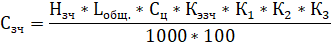 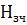 Где - норма затрат на запасные части на 1000км.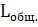 - общий пробег автомобиля за год- процент трудоёмкости работ подразделения- коэфицент экономия запасных частей   - процент экономия запасных частей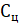 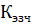 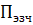  - 0,8 коэфицент условия эксплуатации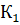  - 1 коэфицент учитывающий модель автом. и организацию работ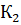  - 0,9 коэфицент учитывающий климатические условия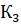 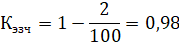 ЛИАЗ руб.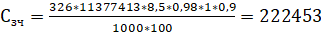 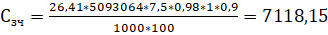 ПАЗ руб.Затраты ремонтные материалы для выполнения ТР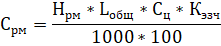 Где - норма затрат на запасные части- общий пробег автомобиля за год- процент трудоёмкости работ подразделения- коэфицент экономия запасных частейЛИАЗ руб.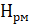 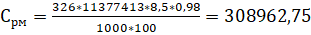 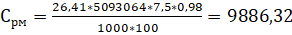 ПАЗ руб.Затраты на ремонтные материалы для проведения ТО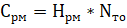 Где - норма затрат на материалы для выполнения ТО - запланированное количество ТО за год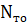 Расчет цеховых расходовВ цеховые расходы входят:- Расходы на электроэнергию, отопления, воду.-  Расходы на ремонт здания и оборудования.Амортизация на проектируемый объект руб.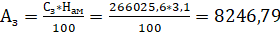 Где Сз - стоймость зданияСз=Fц*(Цзд+Цсп)Цзд, Цсп - цена 1 м2, соответственно здания, сооружения, сантехники и промышленной проводки на 1 м2.Сз=288*(653,7+270)=266025,6 руб.Затраты на текущий ремонт здания.Зт.р=Сз*Нт.р/100Зт.р=266025,6*2/100=5320,51 руб.Где: Нт.р - норма на текущий ремонт цеха 2%Амортизация оборудования (Ао)Таблица 7. Амортизация оборудованияОпределяем расход на электроэнергию· На освещениеруб.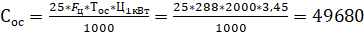 Где: 25 - расход электроэнергии на освещение 1 м2Fц - площадь помещенияТос - число часов осветительной нагрузки в год, 2000 ч- На силовую электроэнергию 332448,33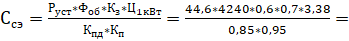 Где: Руст - суммарная установленная мощность электроприемниковФоб - годовой фонд рабочего оборудования, 4240Кз - коэффициент загрузки оборудования, 0,6Ксп - коэффициент спроса, 0,7Кпд - коэффициент полезного действия, 0,85Кп - коэффициент потерь в сети 0,95Общая стоимость затрат на электроэнергиюСобщ.э= Сос+Ссэ =49680+332448,33=382128,33 руб.Расходы на отоплениеСот = Fц*С1м2= 288*1100=316800 руб.Где: С1м2 - затраты на отопление на 1 м2 площади, 1100 руб.Расходы на содержание, ремонт и возобновление малоценных и быстроизнашивающихся инструментов и приспособленийСмбп = 0,08*Соборуд.=0,08*1584037=126722,96 руб.Расходы по охране труда, техники безопасности и спецодежды, 3%Сох.т=0.03*ФЗПобщ.н.рк = 0,03*1726243,1=51787,29 руб.Расходы на воду для бытовых нужд и прочие нужды руб.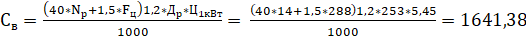 Где: 40 - норма расхода воды на бытовые нужды на одного человека в 1 смену1,5 - норма расхода воды на 1м21,2 - коэффициент, учитывающий расход воды на прочие нуждыДр - дни работы производственного подразделенияЦ1м3 - 5,45 рубТаблица 8. Смета цеховых расходовКалькуляция себестоимостиСоставляется для определения величины затраты на одно ТО или на 100 км пробега при выполнении ТР.Таблица 9. Смета затрат и калькуляции себестоимости работРасчет дополнительных капитальных вложенийСк=Соб.+Сдм.+Стр.=1584037+475211,1+237605,55=2296853,65 руб.Где: Соб - затраты на приобретение нового оборудованияЗатраты на монтаж и демонтаж старого оборудованияСдм=0,3*Соб=0,3*1584037=475211,1 руб.Затраты на транспортировку оборудования.Стр=0,15*Соб =0,15*1584037=237605,55 руб.Контрольные вопросы 1. Составление сметы затрат на ТО и ремонт автомобиля 2. Калькуляция себестоимости ТО и ремонтаПреподаватедь   М.А.НауразовНаименованиеоборудованияКол-воединицСтоимостьединицыОбщая стоимостьНорма,% амортизацииСуммаАмортизацТокарно-винторезный51879709398509,08458650Универсально-заточной11020081020089,0918072Универсально-фрезерный1719807198010,0719800Вертикально-сверлильный1634006340010,0634000Радиально-сверлильный1690426904210,0690420Плоскошлифо-вальный195600956009,0860400Круглошлифо-вальный187507875079,0787563Верстак слесарный с тисками24900980015,0147000Хонинговаль-ный112735012735010,01273500Строгальный117500175009,0157500ИТОГО15827257158403714646905№ п/пУсловное обозначенияСтатьи расходовСумма расходов1АзАмортизация на проектируемый объект8246,792АоАмортизация оборудования146467053ЗтрЗатраты на текущий ремонт здания5320,514СобщЗатраты на электроэнергию382128,335СвЗатраты на водоснабжение1641,386СотЗатраты на отопление3168007Сох.тЗатраты на технику безопасности51787,298СмбпЗатраты на возмещение и износ МБП126722,969СпрПрочие затраты307655,6710СцВсего15847007,93Статьи затратыЗатратыВсегоНа одно ТОВ%Фонд заработной платы общий с начислениями соц. страхования1726243,10,19,5Затраты на запасные части229571,150,011,3Затраты на материалы318849,020,0191,7Цеховые расходы15847007,930,9687,5ИТОГО18121665,2100